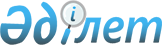 О выдаче разрешения на транзит через территорию Республики Казахстан соляной кислоты из Российской Федерации в Кыргызскую РеспубликуПостановление Правительства Республики Казахстан от 6 февраля 2001 года N 193

      В соответствии с Законом Республики Казахстан от 18 июня 1996 года Z960009_ "Об экспортном контроле" и постановлением Правительства Республики Казахстан от 11 августа 1999 года N 1143 P991143_ "Отдельные вопросы транзита продукции, подлежащей экспортному контролю" Правительство Республики Казахстан постановляет: 

      1. Разрешить транзит через территорию Республики Казахстан соляной кислоты из Российской Федерации в Кыргызскую Республику, поставляемой закрытым акционерным обществом "Каустик" (город Стерлитамак, Республика Башкортостан) для производственно-коммерческой фирмы "Тони" (город Бишкек, Кыргызская Республика) согласно договору поставки от 19 мая 2000 года N 3/188, в количестве и по маршруту, указанным в приложении к настоящему постановлению. 

      2. Министерству транспорта и коммуникаций Республики Казахстан обеспечить перевозку груза железнодорожным транспортом по территории Республики Казахстан с соблюдением особых мер безопасности в соответствии с действующим законодательством. 

      3. Таможенному комитету Министерства государственных доходов Республики Казахстан в установленном законодательством порядке обеспечить контроль за транзитом соляной кислоты через территорию Республики Казахстан. 

      4. Министерству энергетики и минеральных ресурсов Республики Казахстан принять необходимые меры в целях реализации данного постановления. 

      5. Настоящее постановление вступает в силу со дня подписания. 

 

     Премьер-Министр  Республики Казахстан

                                        Приложение                                        к постановлению Правительства                                         Республики Казахстан                                        от 6 февраля 2001 года N 193 



 

                                Спецификация                 продукции, поставляемой закрытым акционерным                обществом "Каустик" производственно-коммерческой             фирме "Тони" по договору поставки от 19 мая 2000 года                                N 3/188 ---------------------------------------------------------------------------N  !Полное           !Единица  !Количе-!Цена в           !Общая п/п!наименование     !измерения!ство   !российских       !стоимость в   !продукции        !         !       !рублях за 1 тонну!российских рублях---------------------------------------------------------------------------1 !     2           !    3    !   4   !        5        !        6---------------------------------------------------------------------------1  Кислота соляная     тонна     120         840           100800      техническая          ---------------------------------------------------------------------------     Код ТН ВЭД - 280610000     Общая сумма контракта - сто тысяч восемьсот российских рублей с учетом НДС (20%).     Маршрут перемещения соляной кислоты:     Станция отправления: Косяковка Куйбышевской железной дороги Российской Федерации.     Станция назначения: Беловодское Киргизской железной дороги.     Станции погранперехода: Илецк - Луговая          (Специалисты: Мартина Н.А.,                   Умбетова А.М.)
					© 2012. РГП на ПХВ «Институт законодательства и правовой информации Республики Казахстан» Министерства юстиции Республики Казахстан
				